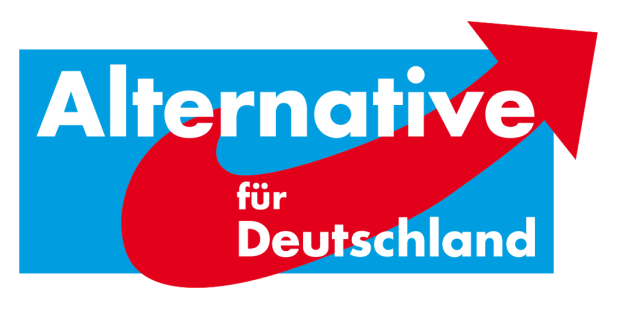 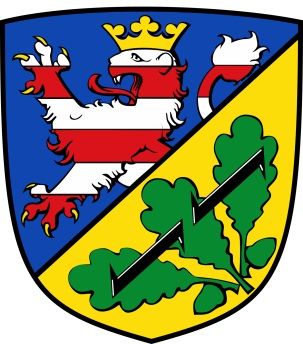 AfD-Fraktion Bad Karlshafen•Friedrich-Ebert-Str. 14•34385 Bad KarlshafenStadt Bad KarlshafenHafenplatz 834385 Bad Karlshafenz. Hd. dem Magistrat4. Schriftliche Anfrage der AfD-Fraktion Bad Karlshafen – Fertigstellung der kleinen Hafenbrücke  Sehr geehrte Damen und Herren,wir möchten anfragen, wann eine Fertigstellung der kleinen Hafenbrücke über den Kanal (Teufelsbrücke) zu erwarten ist und ob sie barrierefrei errichtet wird. Mit alternativen Grüßen Florian Kohlweg Vorstandssprecher KreistagsabgeordneterStellv. StadtverordnetenvorsteherAlternative für Deutschland Landkreis Kassel